Acte de candidature au CVC 2019/2020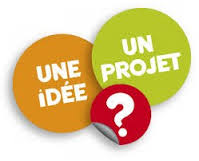  NOM Prénom du candidat : ............................................................................. Classe : …………….POURQUOI IL FAUT VOTER POUR MOI ?Mes principales qualités et mes motivations à devenir membre du Conseil de la Vie Collégienne: .................................................................................................................................................... ........................................................................................................................................................................................................................................................................................................ …………………………………….....................................................................................................................................................................................................................................................................................................................................................................................................................Les idées et les projets que j’ai à cœur de soutenir pour le collège et mes camarades .................................................................................................................................................... ......................................................................................................................................................................................................................................................................................................................................................................................……………………………………….............................................................................................................................................................................................................................................................................................................................Slogan: ....................................................................................................................................................................................................................................................................................................................................................................................... 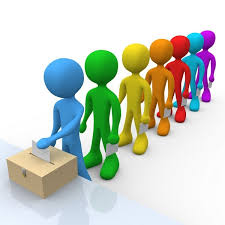 Signature candidat :